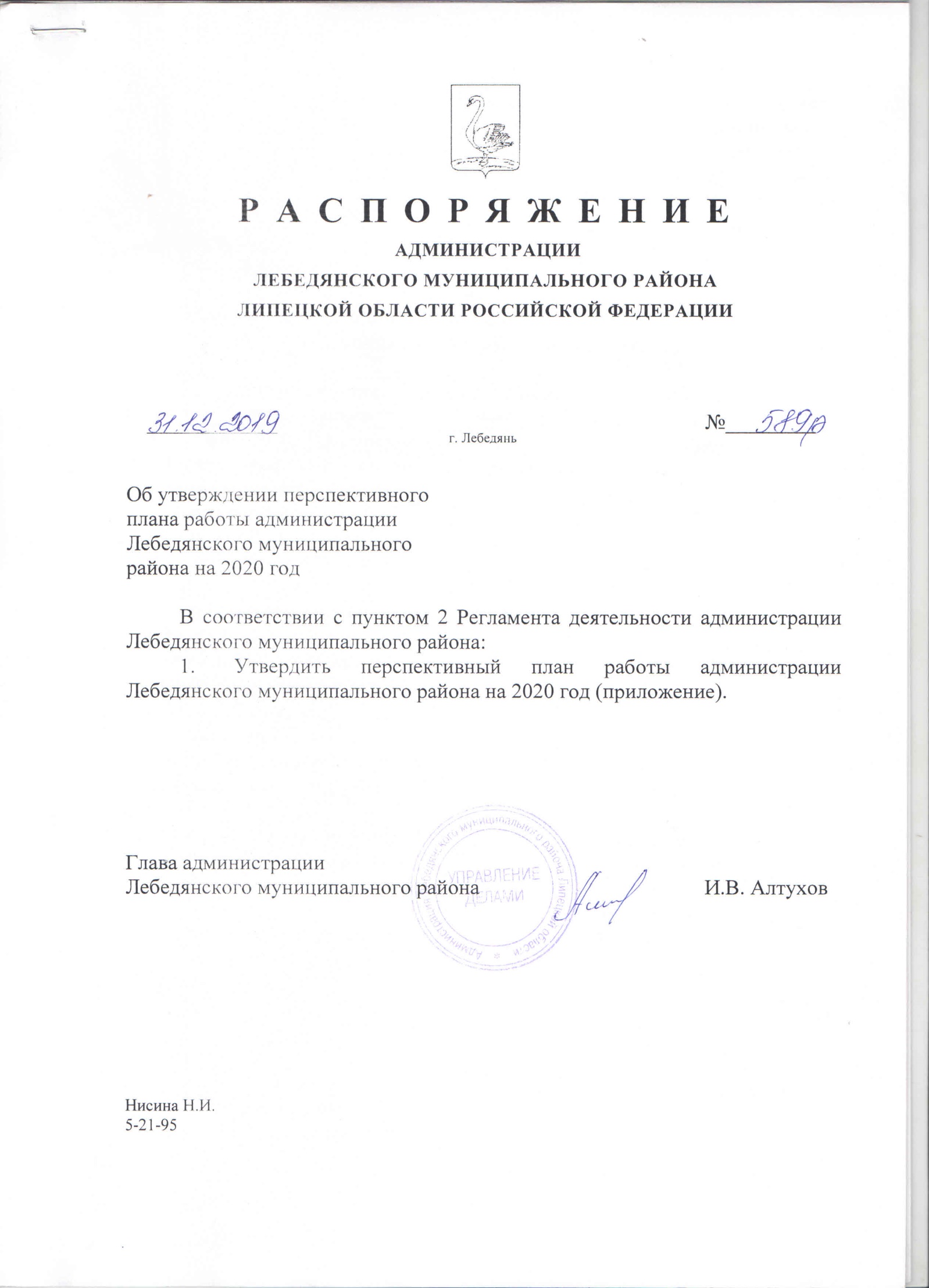 Приложениек распоряжению администрацииЛебедянского муниципального района                                                                     «Об утверждении перспективного                                                                            плана работы администрацииЛебедянского муниципального района на 2020 год» Перспективный план работы администрации Лебедянского муниципального района на 2020 годСогласовано:Первый заместитель главы администрации Лебедянского муниципального района__________________ Ю.И. СоболевЗаместитель главы администрации Лебедянского муниципального района__________________ О.С. ЧупахинаЗаместитель главы администрации Лебедянского муниципального района__________________ С.И. Вещеникин№ п/пНаименование мероприятияСроки исполненияОтветственныеВнести на рассмотрение Совета депутатов Лебедянского районаВнести на рассмотрение Совета депутатов Лебедянского районаВнести на рассмотрение Совета депутатов Лебедянского районаВнести на рассмотрение Совета депутатов Лебедянского района1Отчет главы Лебедянского муниципального района о результатах своей деятельности и деятельности администрации Лебедянского района за 2019 годI кварталОтделы администрации района2О внесении изменений в Бюджет Лебедянского муниципального района на 2020 год и плановый период 2021-2022 годовI кварталОтдел финансов и налогово-бюджетной политики3Отчет о деятельности административной комиссии Лебедянского района за 2019 годI кварталСекретарь административной комиссии4О структуре администрации Лебедянского районаI кварталОтдел организационно-контрольной и кадровой работы5Отчет о состоянии здоровья населения Лебедянского районаI кварталОтделы администрации района, главный врач ГУЗ «Лебедянская ЦРБ» (по согласованию)6О профессиональной навигации  в системе образования Лебедянского районаI кварталОтдел образования7Отчет об исполнении прогнозного плана приватизации муниципального имущества Лебедянского муниципального района за 2019 годI кварталОтдел имущественных и земельных отношений 8Отчет об исполнении Бюджета Лебедянского муниципального района за 2020 годII кварталОтдел финансов и налогово-бюджетной политики9Информация о финансово-хозяйственной деятельности АПК и КФХ Лебедянского района в связи с увеличением ставки арендной платы за земли сельхозназначенияII кварталОтдел по поддержке сельскохозяйственных производителей10О внесении изменений в схему территориального планирования Лебедянского районаIII кварталОтдел архитектуры и градостроительства 11О передаче администрациям сельских поселений района части полномочий в области осуществления дорожной деятельности в отношении автомобильных дорог местного значения по содержанию автомобильных дорог в границах сельских поселений на 2021 годIV кварталОтдел ЖКХ и дорожного хозяйства 12О принятии от администрации городского поселения города Лебедянь части полномочий по созданию, содержанию и поддержанию в постоянной готовности единой дежурно-диспетчерской службы на 2021 годIV кварталОтдел мобилизационной подготовки, ГО и ЧСОрганизационная работаОрганизационная работаОрганизационная работаОрганизационная работа1Стратегическая сессияЕжемесячноОтделы администрации района2Заседание администрации районаЕжеквартальноУправление делами3Обучение кадровСогласно плану отделовОтделы администрации района4Заседание комиссий администрации районаСогласно плану работы комиссийОтделы администрации района5Совещание с главами поселенийЕженедельно понедельникОтдел организационно-контрольной и кадровой работы6Выезд информгрупп в населенные пункты2 раза в годОтделы администрации района7Оказание практической и методической помощи поселениямПостоянноОтделы администрации района8Анализ работы с устными и письменными обращениямиЕжеквартальноУправление делами9Организация приема гражданСогласно графикуУправление делами10Выборы депутатов Советов депутатов поселений13.09.2020г.Отдел организационно-контрольной и кадровой работы11Выборы глав поселенийИюль-сентябрь 2020г.Отдел организационно-контрольной и кадровой работы12Проведение Всероссийской переписи населения 2020г.1.10 -31.10.2020г.Отделы администрации района, главы поселений13Проведение заседаний комиссии по легализации теневой заработной платы и работе с убыточными предприятиямиЕжеквартальноОтдел экономического прогнозирования, инвестиций и инновационной деятельностиСоциально-экономическое развитие районаСоциально-экономическое развитие районаСоциально-экономическое развитие районаСоциально-экономическое развитие района1Мониторинг реализации Указа Президента РФ №607 от 28.04.2008г.В течение годаОтделы администрации района2Ведение Реестра некоммерческих общественных организацийПостоянноОтдел по делам молодежи, спорта и демографии3Ведение Реестра муниципальных услугПостоянноОтдел информатизации и программного обеспечения4Мониторинг субъектов малого бизнесаПостоянноОтдел экономического прогнозирования, инвестиций и инновационной деятельности5Ведение Реестра муниципального имуществаПостоянноОтдел имущественных и земельных отношений6Ведение Реестра муниципальных служащих Лебедянского районаДо 01.03.2020г.Отдел организационно-контрольной и кадровой работы7Формирование сводного плана размещения муниципального заказа на 2020 годДекабрьОтдел закупок для муниципальных нужд8Организация и проведение ярмарокВ течении годаОтдел экономического прогнозирования, инвестиций и инновационной деятельности9Анализ основных показателей социально-экономического развития за 2020 год в сравнении с 2019 годомЕжеквартальноОтдел экономического прогнозирования, инвестиций и инновационной деятельности10Проведение мониторинга качества финансового менеджмента ГРБС за 2019г.До 01.04.2020г.Отдел финансов и налогово-бюджетной политики11Анализ поступления налоговых и неналоговых доходов  в районный бюджет и консолидированный бюджет районаВ течении годаОтдел финансов и налогово-бюджетной политики12Информационное сопровождение деятельности органов местного самоуправления Лебедянского районаВ течении годаОтдел информатизации и программного обеспечения13Анализ выполнения сводного плана- графика размещения муниципального заказаДо 20 числа ежеквартальноОтдел закупок для муниципальных нужд14Ведение и внесение изменений в реестр участников бюджетного процесса на едином портале «Электронный бюджет»По мере необходимостиОтдел финансов и налогово-бюджетной политики15Мониторинг показателей работы промышленных предприятий Лебедянского районаЕжеквартальноОтдел экономического прогнозирования, инвестиций и инновационной деятельности16Мониторинг юридических лиц, субъектов малого бизнеса, кооперативов по целевому использованию субсидий, полученных из районного бюджетаЕжеквартальноОтдел экономического прогнозирования, инвестиций и инновационной деятельности17Ведение в информационной системе Реестра субъектов малого и среднего предпринимательства – получателей поддержкиВ течение годаОтдел экономического прогнозирования, инвестиций и инновационной деятельности18Ведение сайта администрации Лебедянского районаЕжедневноОтдел информатизации и программного обеспеченияУкрепление законности и правопорядкаУкрепление законности и правопорядкаУкрепление законности и правопорядкаУкрепление законности и правопорядка1Проведение межведомственной операции «Подросток»Март-октябрьЧлены комиссии по делам несовершеннолетних, отдел образования 2День защиты детей1 июняОтдел образования, комиссия по делам несовершеннолетних3Трудоустройство несовершеннолетнихВ период летних каникулОтдел образования, комиссия по делам несовершеннолетних, отдел опеки и попечительства,  ОКУ «Лебедянский центр занятости населения»4Рейды по местам массового отдыха молодежиПостоянноКомиссия по делам несовершеннолетних, отдел по делам молодежи, спорта и демографии, отдел образования5Слет ЮИД «Дети и дорога»ИюльОтдел образования6Конкурс «Дорога глазами детей»ОктябрьОтдел образованияМероприятияМероприятияМероприятияМероприятия1«Учитель года -2020»ЯнварьОтдел образования2Первенство Лебедянского района по зимнему мини-футболуЯнварьОтдел по делам молодежи, спорта и демографии3Первенство Лебедянского района по лыжным гонкамЯнварьОтдел по делам молодежи, спорта и демографии4Районные соревнования «Силуановские игры»ЯнварьОтдел образования5Муниципальный этап «Воспитатель года – 2020»Январь-март Отдел образования6Муниципальный этап «Учитель года-2020»Январь-март Отдел образования7 «Лыжня России -2020»ФевральОтдел по делам молодежи, спорта и демографии, отделы администрации района8Соревнования по стрельбе, волейболу, военному многоборью среди учебных заведений районаФевральОтдел по делам молодежи, спорта и демографии, Центр «ДОСААФ»9Месячник, посвященный международному Дню борьбы с наркоманией и наркобизнесомФевраль-мартОтдел по делам молодежи, спорта и демографии10Районный конкурс «Театральная весна»Февраль-мартОтдел культуры11Районный фестиваль по организации досуга  и развитию самодеятельного народного творчества «Вам, ветераны»Февраль-мартОтдел культуры12Районный праздник «Гостья наша, дорогая Масленица»ФевральОтдел культуры, отделы администрации района13Районный праздник посвященный  23 февраляФевральОтделы администрации района14Районный праздник посвященный  Международному женскому дню 8 МартаМартОтдел по делам молодежи, спорта и демографии, отделы администрации района15110 лет со дня рождения летчика Е.С.Антонова2 мартаОтдел образования16Соревнования по шахматам «Белая ладья»МартОтдел по делам молодежи, спорта и демографии17Первенство района по настольному теннисуМартОтдел по делам молодежи, спорта и демографии18Муниципальный  конкурс «Ученик года-2020»АпрельОтдел образования19Муниципальный  пасхальный фестивальАпрельОтдел образования20Районный фестиваль «Утренняя звезда»АпрельОтдел культуры21«Библиотека ночь»АпрельМБУ «Лебедянская ЦБС»22День призывникаАпрельОктябрьОтдел культуры, отделы администрации района23Районные соревнования по легкоатлетическому кроссуАпрельОтдел по делам молодежи, спорта и демографии24Лично-командное первенство по плаванию среди трудовых коллективовАпрельОтдел по делам молодежи, спорта и демографии25Районный фестиваль женского спорта «ГТО»АпрельОтдел по делам молодежи, спорта и демографии26Первенство района по легкой атлетикеАпрельОтдел по делам молодежи, спорта и демографии27Конкурс агитбригад по здоровому образу жизни среди учащейся молодежи районаАпрельОтдел по делам молодежи, спорта и демографии28Районная Спартакиада трудящихсяМайОтдел по делам молодежи, спорта и демографии29Соревнования по футболу «Кожаный мяч»МайОтдел по делам молодежи, спорта и демографии30Районный праздник «День Победы»9 маяОтделы администрации района31Первенство района по футболуМайОтдел по делам молодежи, спорта и демографии32Благотворительная акция «Дорогой добра и милосердия»МайОтдел опеки и попечительства33Районный конкурс хореографии «Бал в нашем городе»МайОтдел культуры34Районный конкурс «Крылья Победы»МайОтдел культуры35Районная акция «Свеча Памяти»МайОтдел образования36Районная акция «Хоровод ПобедыМайОтдел образования37Районная спартакиада допризывной молодежиМайОтдел образования38Прием одаренных детей главой администрации районаИюньОтдел образования39День защиты детейИюньОтделы администрации района40День России12 июняОтделы администрации района41День памяти и скорби22 июняОтделы администрации района41Бал выпускников «Лебедянские зори – 2020»ИюньОтделы администрации района42Прием в администрации района приемных и опекунских семей в честь Дня защиты детейИюньОтдел опеки и попечительства43День молодежиИюньОтдел по делам молодежи, спорта и демографии44Первенство района по рыбной ловле среди сельских поселенийИюньОтдел по делам молодежи, спорта и демографии45Первенство района по рыбной ловле среди инвалидовИюньОтдел по делам молодежи, спорта и демографии4670 лет городскому стадионуИюньМАУ ДО «ДЮСШ»47День социального работникаИюньОтдел культуры48День молодежиИюньОтдел по делам молодежи, спорта и демографии, отдел культуры49Районные соревнования по пляжному волейболуИюльОтдел по делам молодежи, спорта и демографии50Фестиваль славянской культуры «Купальские вечера»ИюльОтдел культуры51День района и городаИюльОтделы администрации района52День Российского флага22 августаОтделы администрации района53Педагогическая конференцияАвгустОтдел образования54Фестиваль народного творчества «Яблочный край, ягодный рай»АвгустОтдел культуры55День физкультурникаАвгустОтдел по делам молодежи, спорта и демографии, отдел культуры5645 лет ансамблю русских народных инструментов «Наигрыш»АвгустОтдел культуры57Соревнования по легкой атлетикеСентябрьОтдел по делам молодежи, спорта и демографии58Литературный конкурс имени Е.И.ЗамятинаСентябрьОтдел культуры59Районные соревнования по баскетболу среди мужчин «Кубок молодежи»ОктябрьОтдел по делам молодежи, спорта и демографии60Соревнования по плаваниюОктябрьОтдел по делам молодежи, спорта и демографии61Гала-концерт районного конкурса по организации досуга  и развитию самодеятельного народного творчества «Вам, ветераны»Ноябрь, ДекабрьОтдел культуры62День УчителяОктябрьОтдел образования6370 лет со дня открытия детской музыкальной школыНоябрьДетская музыкальная школа64День МатериНоябрьОтдел по делам молодежи, спорта и демографии, отдел культуры65День Народного единства4 ноябряОтделы администрации66День Неизвестного Солдата3 декабряОтделы администрации67Международный день борьбы с коррупцией9 декабряОтделы администрации68День Героев Отечества9 декабряОтделы администрации района69День инвалидовДекабрьОтдел культуры, общественные организации70День Конституции РФ 12 декабряОтделы администрации